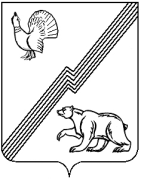 АДМИНИСТРАЦИЯ ГОРОДА ЮГОРСКАХанты-Мансийского автономного округа – ЮгрыПОСТАНОВЛЕНИЕОт 28 ноября 2012                                                                                             № 3094
О внесении изменений в постановление администрации города Югорска от 01.12.2011 №2779В связи с уточнением объемов финансирования мероприятий в соответствии с постановлением администрации города Югорска от 10.10.2012 № 2560 «О долгосрочных целевых программах города Югорска и ведомственных целевых программах»1. Внести в постановление администрации города Югорска от 01.12.2011 № 2779 «Об утверждении долгосрочной целевой программы «Развитие коммунальной инфраструктуры города Югорска на 2012-2016 годы» (с изменениями от 22.08.2012 № 2073) следующие изменения:1.1. В паспорте долгосрочной целевой программы разделы «Объемы и источники финансирования долгосрочной целевой программы», «Ожидаемые непосредственные результаты реализации долгосрочной целевой программы», «Ожидаемые конечные результаты реализации долгосрочной целевой программы (показатели социально-экономической эффективности)» изложить в новой редакции (приложение1)1.2. Приложение 1 «Система показателей, характеризующих результаты реализации программы» изложить в новой редакции (приложение 2).1.3. Приложение 2 «Мероприятия программы «Развитие коммунальной инфраструктуры города Югорска на 2012-2016 годы» изложить в новой редакции (приложение 3).2. Опубликовать постановление в газете «Югорский вестник» и разместить на официальном сайте администрации города Югорска.3. Настоящее постановление вступает в силу после его официального опубликования в газете «Югорский вестник».4. Контроль за выполнением постановления возложить на заместителя главы администрации города – директора департамента жилищно-коммунального и строительного комплекса администрации города Югорска В.К. Бандурина.Глава администрации города Югорска                                                                         М.И. Бодак